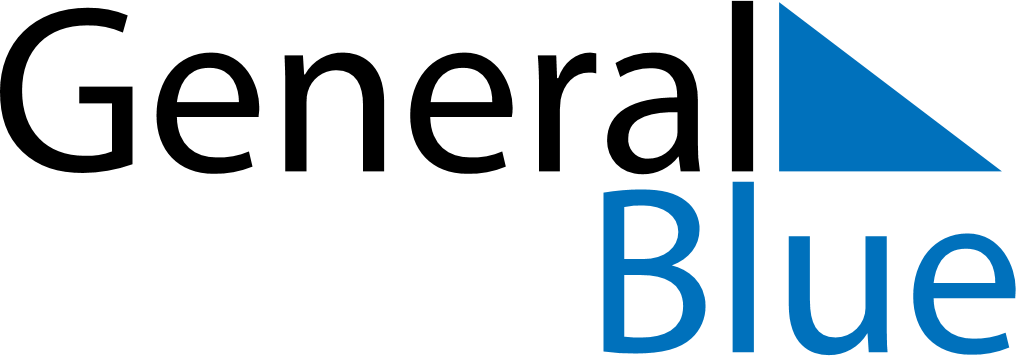 June 2024June 2024June 2024June 2024June 2024June 2024June 2024Eldorado, Misiones, ArgentinaEldorado, Misiones, ArgentinaEldorado, Misiones, ArgentinaEldorado, Misiones, ArgentinaEldorado, Misiones, ArgentinaEldorado, Misiones, ArgentinaEldorado, Misiones, ArgentinaSundayMondayMondayTuesdayWednesdayThursdayFridaySaturday1Sunrise: 7:18 AMSunset: 5:53 PMDaylight: 10 hours and 35 minutes.23345678Sunrise: 7:19 AMSunset: 5:53 PMDaylight: 10 hours and 34 minutes.Sunrise: 7:19 AMSunset: 5:53 PMDaylight: 10 hours and 33 minutes.Sunrise: 7:19 AMSunset: 5:53 PMDaylight: 10 hours and 33 minutes.Sunrise: 7:20 AMSunset: 5:53 PMDaylight: 10 hours and 33 minutes.Sunrise: 7:20 AMSunset: 5:53 PMDaylight: 10 hours and 32 minutes.Sunrise: 7:20 AMSunset: 5:53 PMDaylight: 10 hours and 32 minutes.Sunrise: 7:21 AMSunset: 5:53 PMDaylight: 10 hours and 31 minutes.Sunrise: 7:21 AMSunset: 5:53 PMDaylight: 10 hours and 31 minutes.910101112131415Sunrise: 7:22 AMSunset: 5:53 PMDaylight: 10 hours and 31 minutes.Sunrise: 7:22 AMSunset: 5:53 PMDaylight: 10 hours and 30 minutes.Sunrise: 7:22 AMSunset: 5:53 PMDaylight: 10 hours and 30 minutes.Sunrise: 7:22 AMSunset: 5:53 PMDaylight: 10 hours and 30 minutes.Sunrise: 7:23 AMSunset: 5:53 PMDaylight: 10 hours and 30 minutes.Sunrise: 7:23 AMSunset: 5:53 PMDaylight: 10 hours and 29 minutes.Sunrise: 7:23 AMSunset: 5:53 PMDaylight: 10 hours and 29 minutes.Sunrise: 7:24 AMSunset: 5:53 PMDaylight: 10 hours and 29 minutes.1617171819202122Sunrise: 7:24 AMSunset: 5:53 PMDaylight: 10 hours and 29 minutes.Sunrise: 7:24 AMSunset: 5:53 PMDaylight: 10 hours and 29 minutes.Sunrise: 7:24 AMSunset: 5:53 PMDaylight: 10 hours and 29 minutes.Sunrise: 7:25 AMSunset: 5:54 PMDaylight: 10 hours and 28 minutes.Sunrise: 7:25 AMSunset: 5:54 PMDaylight: 10 hours and 28 minutes.Sunrise: 7:25 AMSunset: 5:54 PMDaylight: 10 hours and 28 minutes.Sunrise: 7:25 AMSunset: 5:54 PMDaylight: 10 hours and 28 minutes.Sunrise: 7:26 AMSunset: 5:54 PMDaylight: 10 hours and 28 minutes.2324242526272829Sunrise: 7:26 AMSunset: 5:55 PMDaylight: 10 hours and 28 minutes.Sunrise: 7:26 AMSunset: 5:55 PMDaylight: 10 hours and 29 minutes.Sunrise: 7:26 AMSunset: 5:55 PMDaylight: 10 hours and 29 minutes.Sunrise: 7:26 AMSunset: 5:55 PMDaylight: 10 hours and 29 minutes.Sunrise: 7:26 AMSunset: 5:55 PMDaylight: 10 hours and 29 minutes.Sunrise: 7:26 AMSunset: 5:56 PMDaylight: 10 hours and 29 minutes.Sunrise: 7:26 AMSunset: 5:56 PMDaylight: 10 hours and 29 minutes.Sunrise: 7:27 AMSunset: 5:56 PMDaylight: 10 hours and 29 minutes.30Sunrise: 7:27 AMSunset: 5:57 PMDaylight: 10 hours and 30 minutes.